重印图书推荐中文书名：《世界是弯的：全球经济潜在的危机》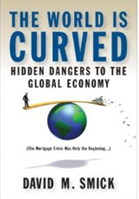 英文书名：THE WORLD IS CURVED: Hidden Dangers to the Global Economy作    者： David M. Smick 出 版 社：Portfolio代理公司：ANA/Jessica Wu页    数：272页出版时间：2008年代理地区：中国大陆、台湾地区审读资料：样书类    型：经管 授权已授：2008年授权中信出版社，版权已回归中简本出版记录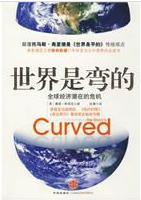 书  名：《世界是弯的：全球经济潜在的危机》作  者：（美）斯密克出版社：中信出版社      译  者：陈勇
出版年：2009年
页  数：275页定  价: 38元装  帧：平装内容简介：在这本书中，斯密克以“内幕知情者”的角色引领我们“穿越”中央银行家、财政部长甚至总理的私人办公室。他揭示了今天的风险环境是如何形成的——为什么次贷危机是潜在的更具破坏性灾难的象征。他深入探究了萦绕着我们每个人头脑中但却无法想明白的问题：为什么“沸腾的大锅炉”——中国，它会生成一个巨大的泡沫？日本家庭主妇已经掌控了她们国家的储蓄，这对我们意味着什么呢？为什么我们的世界需要一种“大框架思考”的金融政策以引导危险的巨额资金？在今天变幻莫测的经济中，事情到底发展到了多么严重的地步？我们应该如何应对？作者简介：他是一位传奇人物……他是美国民主党和共和党两党总统候选人的经济问题高级咨询顾问，他还是索罗斯、迈克尔•斯坦哈特、路易斯•培根等传奇金融投资大师的业务顾问。他被业界同行称为“最了解世界经济和金融”的人物。他有着传奇般的经历……他是与全球经济与金融接触最紧密的人，他与新加坡前总理李光耀、日本前首相桥本龙太朗和竹下登、欧洲银行行长、格林斯潘、伯南克都有过亲密接触；他从自己的从业经历中告诉了我们为什么是世界是弯的。他就是美国著名的投资、金融、经济咨询顾问、《国际经济》季刊创建者、《世界是弯的》作者，著名的专栏作家戴维•斯密克。《世界是弯的：全球经济潜在的危机》 《世界是弯的》最具争议性的观点：一、世界已经不再是平的。弗里德曼的书只是精彩地展示了全球化这个命题的第一部分，但这里还有全球化的第二部分——全球化命题的金融一面。  目录  第1章 金融的混乱＝世界的终结？ 次贷“小火星”引爆金融“大灾难”让人不敢相信的信用市场近乎疯狂的金融市场金融市场和自由贸易给世界带来了什么？全球化背景下的投资机会流动资金和金融恐慌经济不稳定的不确定因素全球经济体系的脆弱性第2章 全球巨额资金：危机重重飞往新加坡与李光耀面对面全球化是救命稻草？财政赤字的难题巴菲特的“自由落体运动”理论一个崭新的金融体系四大“金融权力掮客”扭转金融不平衡第3章 全球化背景下的企业家们一个怪异的投资家对冲基金与私募股权的真实世界对冲基金是“罪魁祸首”？去德国中央银行行长家做客企业家应该得到赞美而不是嘲弄创造性破坏企业家的疯狂与冒险企业需要有利的发展环境打造一个富有创业动力和创业精神的发展环境第4章 中国巨龙：处在全球化的浪潮之中谁能最先听到“历史的马蹄声”中国发展的难题与解决思路中国面临的金融风险美国财政部长的中国之行印度、中国与全球化第5章 日本主妇扼住世界金融日本经济的幻象与真实图景失去的10年日本主妇娴熟的投资策略官僚操控的金融体系宴请桥本龙太郎日本式的市场经济日本经济进入下行通道债务成了日本经济发展的绊脚石第6章 风雨满楼：真正的欧洲货币战争变化的渴望与现状的误导德国经济困境与欧洲商业发展桎梏德国的经济复苏货币危机风雨欲来历史性的经济和金融风暴英德关系破裂了对英镑进行投机性攻击货币博弈的最终结局第7章 美联储：心有余而力不足美联储的两种艰难选择格林斯潘的“魔法石”真实的格林斯潘美国的美联储，世界的美联储第8章 世界是弯的：薄弱的全球化基础世界是弯曲的“丑恶的10年”全球化的新高度“向富人征税”是聪明的政治标语？巴菲特令人震惊的言论全球化的焦虑我赞同巴拉克·奥巴马薄弱的全球化政治基础21世纪的核心冲突第9章 全球化与金融体系：生存与发展的命题金融体系漏洞百出贪婪、伪善、绝顶荒唐的故事金融市场的阴谋家简单全球化的时代已经过去打造全球金融安全网全球经济风险巨大玛丽亚的故事挑战与机遇并存的时代与作者面对面致谢译后记谢谢您的阅读！请将回馈信息发至：吴依裴（Jessica Wu）安德鲁﹒纳伯格联合国际有限公司北京代表处北京市海淀区中关村大街甲59号中国人民大学文化大厦1705室, 邮编：100872
电 话：010-82449901
传 真：010-82504200Email：Jessica@nurnberg.com.cnHttp://www.nurnberg.com.cn新浪微博：http://weibo.com/nurnberg豆瓣小站：http://site.douban.com/110577/